Welcome to Immanuel Lutheran Church
630 Adams St Wausau, WI 54403 | ​​Phone: (715) 842-3644http://www.immanuelwausau.org/Sunday, January 07, 2023Baptism of Our Lord, Year B
Please welcome Bob Henning and thank him for doing the worship service for us today.PreludeAnnouncementsIntroductionOur re-creation in baptism is an image of the Genesis creation, where the Spirit of God moved over the waters. Both Mark’s gospel and the story in Acts make clear that it is the Spirit’s movement that distinguishes Jesus’ baptism from John’s. The Spirit has come upon us as upon Jesus and the Ephesians, calling us God’s beloved children and setting us on Jesus’ mission to re-create the world in the image of God’s vision of justice and peace.Please stand if able.Gathering Hymn         “Shall We Gather At The River”                    # 423Confession and ForgivenessBlessed be the holy Trinity, ☩ one God,creator of darkness and light,word of truth,wind sweeping over the waters.Amen.Let us confess our sin in the presence of God and of one another.Silence is kept for reflection.God, our rock and refuge,we pour out our hearts before you.We have known you but have not always loved you.We have wounded one anotherand sinned against you.We have not always recognized the Holy Spiritdwelling in each of us.Remember your covenant.Renew your creation.Restore us,that we might proclaim your good news to all.Amen.The voice of the Lord is upon the waters.God has spoken:The time of grace is now.In Jesus, the reign of God has come near.By the authority of ☩ Jesus Christ,your sins are forgiven.You are God’s beloved.Amen.GreetingP: The grace of the Lord Jesus Christ  and the love of God and communion of the Holy Spirit be with you all. C: And also, with you.Prayer of the DayP: Holy God, creator of light and giver of goodness, your voice moves over the waters. Immerse us in your grace, and transform us by your Spirit, that we may follow after your Son, Jesus Christ, our Savior and Lord, who lives and reigns with you and the Holy Spirit, one God, now and forever.Amen.Please be seated.First Lesson Genesis 1:1-5R: A reading from Genesis.R: Word of God, word of life.  C: Thanks be to God.Psalm 29R: Let us read responsively. 1Ascribe to the | Lord, you gods,
  ascribe to the Lord glo- | ry and strength.
 2Ascribe to the Lord the glory | due God’s name;
  worship the Lord in the beau- | ty of holiness.
 3The voice of the Lord is upon the waters; the God of | glory thunders;
  the Lord is upon the | mighty waters.
 4The voice of the Lord is a pow- | erful voice;
  the voice of the Lord is a | voice of splendor.  
 5The voice of the Lord breaks the | cedar trees;
  the Lord breaks the ce- | dars of Lebanon;
 6the Lord makes Lebanon skip | like a calf,
  and Mount Hermon like a | young wild ox.
 7The voice | of the Lord
  bursts forth in | lightning flashes.
 8The voice of the Lord | shakes the wilderness;
  the Lord shakes the wilder- | ness of Kadesh.  
 9The voice of the Lord makes the oak trees writhe and strips the | forests bare.
  And in the temple of the Lord all are | crying, “Glory!”
 10The Lord sits enthroned a- | bove the flood;
  the Lord sits enthroned as king for- | evermore.
 11O Lord, give strength | to your people;
  give them, O Lord, the bless- | ings of peace. Second Lesson: Acts 19:1-7R: A reading from Acts.R: Word of God, word of life.  C: Thanks be to God.Gospel Acclamation                                                                                                           P: Let us stand for the Gospel Acclamation   P: Alleluia!                                                                                            pg. 142Gospel: Mark 1:4-11P: The Holy Gospel according to Mark.C: Glory to You, O Lord.P: The Gospel of the Lord.C: Praise to you, O Christ. Please be seated.Sermon                                                                                                                      Bob Henning Silence for reflectionHymn of the day                 “Baptized In Water”                                 # 456Please stand if able.Apostle’s Creed                   See the yellow sheet in the back of your hymnal.Please be seated.Offertory Hymn         “Arise, Your Light Has Come!”                      # 314                 The usher will bring up the offering plate.Please stand if able.Offering PrayerP: Blessed are you, Holy One,for all good things come from you.In bread and cup, you open heaven to us.Meet us at this table,that we receive what we seekand follow your Son, Jesus,in whose name we pray.Amen.Prayers of IntercessionR: As we celebrate Christ embodied in human form, we pray for God’s blessing on the church, the world, and all of creation. After “God of grace”, please respond with “receive our prayer”.A brief silence.Knowing the Holy Spirit intercedes for us, we offer these prayers and the silent prayers of our hearts in the name of our Savior, Jesus Christ.Amen.P: Gathered into one by the Holy Spirit, let us pray as Jesus taught us.The Lord’s PrayerPlease stand if able.BenedictionP: The God of glory, ☩ Jesus Christ, name above all names, and the Spirit who lives in you,bless you now and forever. Amen.Closing Hymn            “God, Whose Almighty Word”                        # 673Dismissal                                                                                                                         P: Go in peace. You are God’s beloved.           C: Thanks be to God.PostludePrayer Concerns: Joan Bonstead’s daughter Tracy, Judi McGill.  (For updates, please contact the ILC office.)January 21, 2024. The Wisconsin River Valley Conference of the ELCA annual meeting.  Our Savior Lutheran Church in Merrill will host the meeting from 2:30 pm until 4:00 pm.  A zoom link is available to announce 2 person delegate choice for ILC.January 25, 2024.  ILC Council Meeting @ 6:00 pm.February 16 - 18, 2024. ELCA Journey with Jesus. This synod youth gathering grades 6 – 12 is being held at Imago Dei Village @ 6:00 pm.  (registration is January 12th – 26th with an early bird special).Altar flowers can be picked up after church service today.  Volunteers are needed to help take down Christmas decorations today.As we move forward into 2024, we need a new Worship Chairperson to assist with the organization of all future worship services and music as well as a part-time pianist/organist.The Men’s Discussion Group meets Thursdays at 7:30 am, in the Koinonia room.  New participants are always welcome.Strong Bones Senior Exercise Group meets every Tuesday and Thursday in the old Nursery at 10:30 am. The class is open to anyone wishing to improve balance and maintain strength to prevent falls. New faces are happily welcome.Volunteers needed to Host Coffee Hours. The sign-up sheet is in the kitchen.Attendance on 12/31/23: 25	Our Sister Church is the Lobatla Parish. Address is: c/o Moruti (Pastor) Rev. G.M. Nkale, P.O. Box 160, Motswedi 2870, Republic of South Africa. Email for Pastor: nkalesto@gmail.comThis month Holy Communion will be on the 2nd and 4th Sunday.  Going forward, there will be one Holy Communion on the 3rd Sunday of the month.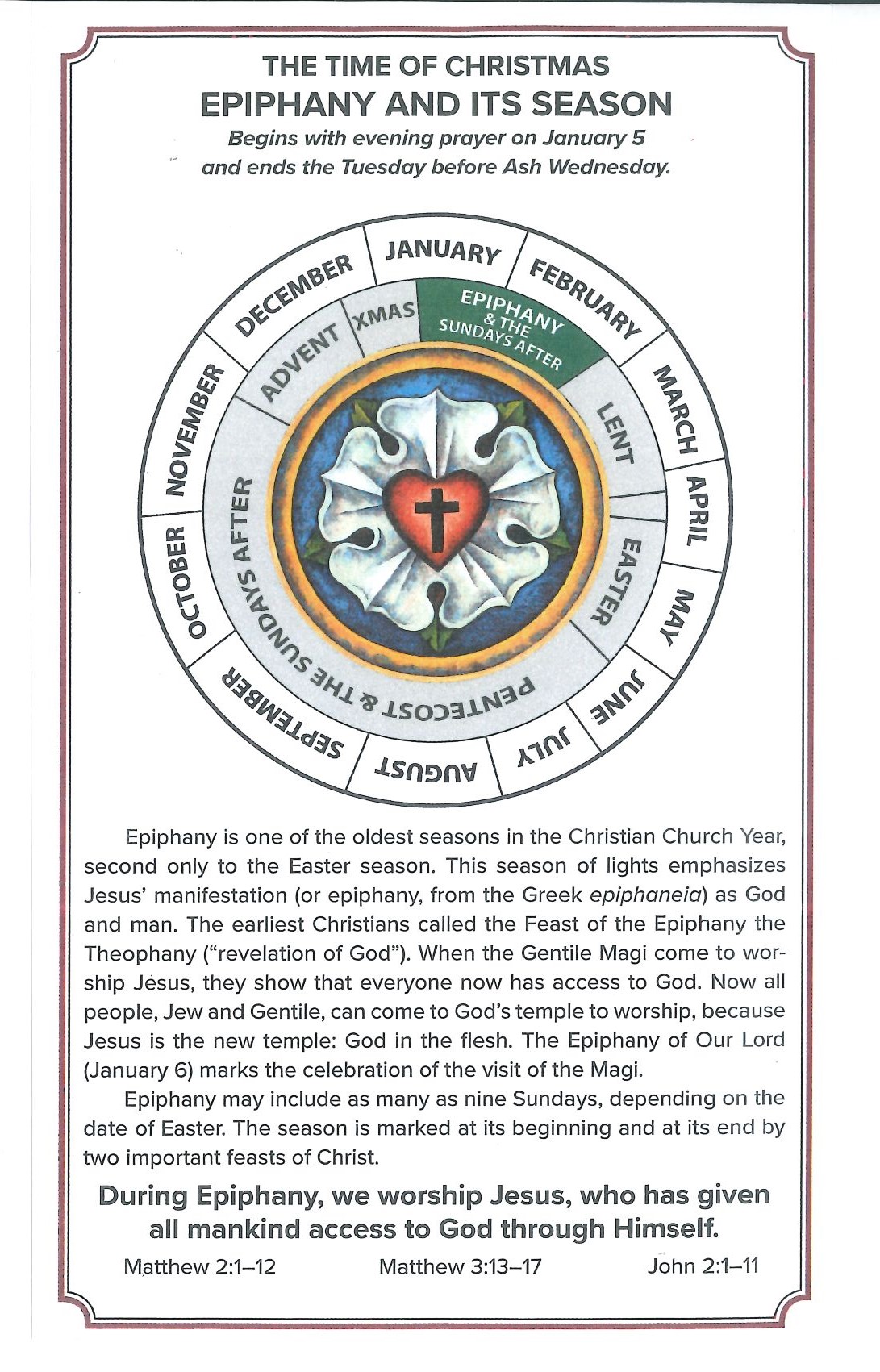 January 2024 Worship ServersJanuary 2024 Worship ServersJanuary 2024 Worship ServersJanuary 2024 Worship ServersJanuary 2024 Worship ServersJanuary 2024 Worship ServersWorship Leader: Bob HenningWorship Leader: Bob HenningWorship Leader: Bob HenningWorship Leader: Bob HenningWorship Leader: Bob HenningWorship Leader: Bob HenningDATEPIANIST / ORGANISTREADER USHER / GREETERSVIDEO TAPERHOLY COMMUNION1/7/2024Karen ZuidemaAl SolomonsonBruce KnoxV1/14/2024Karen ZuidemaAdam DoedeBob DoedeVMary McDonell Altar Guild: Holly Westaby & Kathy KnoxAltar Guild: Holly Westaby & Kathy KnoxAltar Guild: Holly Westaby & Kathy KnoxAltar Guild: Holly Westaby & Kathy KnoxAltar Guild: Holly Westaby & Kathy KnoxAltar Guild: Holly Westaby & Kathy Knox